Story Stretchers: Friendship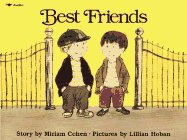 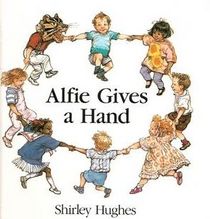 Lesson Plan June 5th- June 9thClassroom: Pre-KWeek 2              Topic: Best Friends & Alfie Gives a HandMondayTuesdayWednesdayThursdayFridayCircle TimeCircle TimeDaily CalendarBook: Best FriendsDaily CalendarBook: Best FriendsDaily CalendarBook: Red is Best Daily CalendarBook: Alfie Gives a HandDaily CalendarBook: Alfie Gives a HandCreative ArtsCreative ArtsWatercolors Finger paint DesignsSpecial Art w/ Ms. StellyBalloon PaintingPuff Painting Music & MovementMusic & Movement                                                                    Yoga Poses“Go Noodle”Movement Game Do you want to be my friend with puppets Balloons and Music Song: Tooty Ta Outdoor ActivityOutdoor ActivityWaffle Block Building Special Guest:Soccer ShotsNature WalkBikes on CourtWater PlayMath & ScienceCooking:Friendship Fruit Salad- Everyone Bring a piece of fruitCooking:Friendship Fruit Salad- Everyone Bring a piece of fruitCooking:Friendship Fruit Salad- Everyone Bring a piece of fruitCooking:Friendship Fruit Salad- Everyone Bring a piece of fruitCooking:Friendship Fruit Salad- Everyone Bring a piece of fruitSensoryRecycled Items, Bubbles and WaterRecycled Items, Bubbles and WaterRecycled Items, Bubbles and WaterRecycled Items, Bubbles and WaterRecycled Items, Bubbles and WaterDramatic PlayChildren pretend to celebrate friend’s birthday.Children pretend to celebrate friend’s birthday.Children pretend to celebrate friend’s birthday.Children pretend to celebrate friend’s birthday.Children pretend to celebrate friend’s birthday.Special ActivitiesMonday: 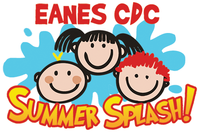 Tuesday: Soccer ShotsWednesday: Art w/ Ms. StellyThursday: Field Day Friday: Water DayEveryday: Gym and Thursdays w/ Ms. McIvor or Ms. EggersMonday: Tuesday: Soccer ShotsWednesday: Art w/ Ms. StellyThursday: Field Day Friday: Water DayEveryday: Gym and Thursdays w/ Ms. McIvor or Ms. EggersMonday: Tuesday: Soccer ShotsWednesday: Art w/ Ms. StellyThursday: Field Day Friday: Water DayEveryday: Gym and Thursdays w/ Ms. McIvor or Ms. EggersMonday: Tuesday: Soccer ShotsWednesday: Art w/ Ms. StellyThursday: Field Day Friday: Water DayEveryday: Gym and Thursdays w/ Ms. McIvor or Ms. EggersMonday: Tuesday: Soccer ShotsWednesday: Art w/ Ms. StellyThursday: Field Day Friday: Water DayEveryday: Gym and Thursdays w/ Ms. McIvor or Ms. Eggers